CİHAZIN KULLANMA TALİMATI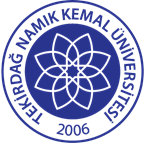 TNKÜ FEN EDEBİYAT FAKÜLTESİ BİYOLOJİ BÖLÜMÜUV GÖRÜNTÜLEME CİHAZI KULLANMA TALİMATIDoküman No: EYS-TL-191TNKÜ FEN EDEBİYAT FAKÜLTESİ BİYOLOJİ BÖLÜMÜUV GÖRÜNTÜLEME CİHAZI KULLANMA TALİMATIHazırlama Tarihi:13.04.2022TNKÜ FEN EDEBİYAT FAKÜLTESİ BİYOLOJİ BÖLÜMÜUV GÖRÜNTÜLEME CİHAZI KULLANMA TALİMATIRevizyon Tarihi:--TNKÜ FEN EDEBİYAT FAKÜLTESİ BİYOLOJİ BÖLÜMÜUV GÖRÜNTÜLEME CİHAZI KULLANMA TALİMATIRevizyon No:0TNKÜ FEN EDEBİYAT FAKÜLTESİ BİYOLOJİ BÖLÜMÜUV GÖRÜNTÜLEME CİHAZI KULLANMA TALİMATIToplam Sayfa Sayısı:1Cihazın Markası/Modeli/ Taşınır Sicil NoViber Lourmat- ECX-F20.M / 253.3.6.2.8/20/312Kullanım AmacıDNA Jellerini, RNA Jellerini, Kalorimetrik Blotları vb örnekleri görüntülemek amacıylaSorumlusu	Doç.Dr. Deniz ŞirinSorumlu Personel İletişim Bilgileri (e-posta, GSM)dsirin@nku.edu.tr / 